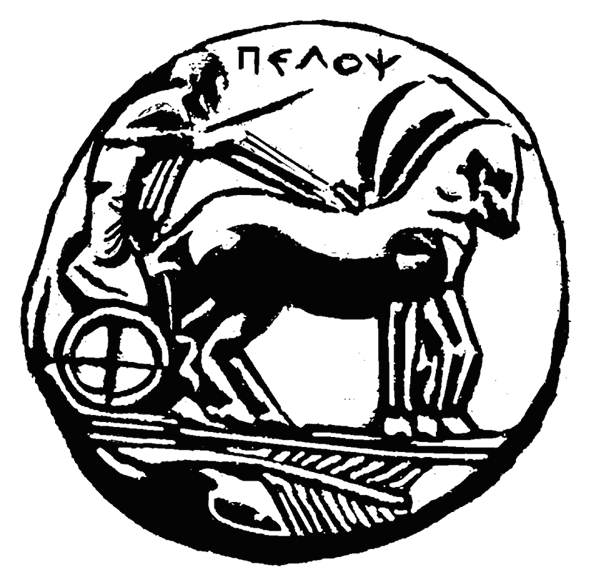 ΠΑΝΕΠΙΣΤΗΜΙΟ ΠΕΛΟΠΟΝΝΗΣΟΥ Δ/ΝΣΗ ΤΕΧΝΙΚΩΝ ΥΠΗΡΕΣΙΩΝ Ονομ/νυμο Συντάκτη: ΣΟΦΙΑ ΣΤΑΥΡΟΠΟΥΛΟΥ E-mail: sofia@uop.gr Τηλ.: 2710372143                     Τρίπολη 27/06/2019                                                                                                                      Αρ. Πρωτ.: 4819ΠΡΟΣ : Κάθε ενδιαφερόμενοΠΡΟΣΚΛΗΣΗ ΥΠΟΒΟΛΗΣ ΠΡΟΣΦΟΡΑΣ-ΕΡΕΥΝΑ ΑΓΟΡΑΣΘΕΜΑ : ΕΠΙΣΚΕΥΗ ΚΕΝΤΡΙΚΩΝ ΚΛΙΜΑΣΤΙΚΩΝ ΜΟΝΑΔΩΝ ΚΤΙΡΙΟΥ ΠΡΥΤΑΝΕΙΑΣ & ΚΤΙΡΙΟΥ ΣΧΟΛΗΣ ΟΙΚΟΝΟΜΙΑΣ & ΠΛΗΡΟΦΟΡΙΚΗΣ ΣΤΗΝ ΤΡΙΠΟΛΗCPV : 50730000-1 Υπηρεσίες επισκευής και συντήρησης ψυκτικών συγκροτημάτων H Δ/νση Τεχνικών Υπηρεσιών Έχοντας υπόψη τον Ν.4412/2016 το Ν. 4412/2016 (Φ.Ε.Κ. 147/Α’/08-08-2016) «Δημόσιες Συμβάσεις έργων, Προμηθειών &Υπηρεσιών (προσαρμογή στις Οδηγίες 2014/24/ΕΕ και 2014/25/ΕΕ)Καλεί τους ενδιαφερόμενους που δραστηριοποιούνται επαγγελματικά στο αντικείμενο της παρούσας, να υποβάλλουν προσφορά για την επισκευή των βλαβών των κλιματιστικών μονάδων στο Kτίριο της Πρυτανείας (Ερ. Σταυρού 28 & Καρυωτάκη) και στο κτίριο της Σχολής Οικονομίας και Πληροφορικής (θέση ΣΕΧΙ) στην Τρίπολη.Οι ενδιαφερόμενοι πρέπει να διενεργήσουν βλαβοληψία και κατόπιν να υποβάλλουν τεχνική έκθεση και αναλυτικό κοστολόγιο. Το υφιστάμενο σύστημα που είναι εγκατεστημένο στην Πρυτανεία  αποτελείται από δύο (2) αντλίες θερμότητας, VRV, Ψυκτικής / Θερμικής Ικανότητας: 28 kW / 31,5 kW και 16 Μονάδες Ανεμιστήρα Στοιχείου (Fan Coils Units) . Tεχνικά χαρακτηριστικάΤο κτίριο της Σχολής Οικονομίας και Πληροφορικής διαθέτει αυτόνομο κεντρικό σύστημα ψύξης (4 ψύκτες 267,3 kW / 165,3 kW / 80,9 kW / 46,7 kW)Tεχνικά χαρακτηριστικάΤο κριτήριο επιλογής είναι η πλέον συμφέρουσα από οικονομική άποψη προσφορά αποκλειστικά βάσει της τιμής για το σύνολο της προμήθειας/ υπηρεσίας  (χαμηλότερη τιμή)Η ισχύς της προσφοράς είναι για 120 ημέρες από την ημερομηνία υποβολής.Η παράδοση των ειδών/εκτέλεση δαπάνης πρέπει να ολοκληρωθεί εντός μηνός  (οριστική παραλαβή).Οι συμμετέχοντες στα πλαίσια της παρούσας, μπορούν να υποβάλλουν έγγραφες προσφορές εντός του διαστήματος των δέκα  (10) εργάσιμων ημερών στο Πρωτόκολλο του Πανεπιστημίου Πελοποννήσου στην διεύθυνση: Ερυθρού Σταυρού 28 & Καρυωτάκη Τ.Κ 22131, Τρίποληή να τις αποστείλουν στην ηλεκτρονική διεύθυνση :Εmail: sofia@uop.grΑρμόδιος : Σ. Σταυροπούλου Η πληρωμή του αναδόχου θα γίνει με χρηματικό ένταλμα κατόπιν έκδοσης σχετικών παραστατικών-δικαιολογητικά πληρωμής, πρωτοκόλλου παραλαβής από την αρμόδια επιτροπή παραλαβής  και σύμφωνα με το άρθρο 200 του Ν.4412/2016. Τον ανάδοχο βαρύνουν οι εκάστοτε νόμιμες κρατήσεις.Η Αν Προϊσταμένη Δ/νσης Τεχνικών Υπηρεσιών Σοφία Σταυροπούλου Πολιτικός Μηχανικός Αντλία θερμότητας  2Κατασκευαστής: MITSUBISHI, μοντέλο: FDC2501HKXE2,
Τροφοδοσία: Αριθμός φάσεων: 3, Τάση: 380/415 V, Συχνότητα: 50 Hz,
Ονομαστική Ψυκτική - Θερμική Ικανότητα: 28 kW - 31,5 kW,
Επίπεδο θορύβου: 60 dB(A),
Διαστάσεις (ύψος x πλάτος x βάθος): 1.700 mm x 1.350 mm x 600 mm, Βάρος: 275 kg,
Τύπος συμπιεστή: RS5570ESA1 x 1, Ισχύς κινητήρα: 7,5 kW,
Ψυκτικό μέσο: R22, Ποσότητα ψυκτικού μέσου 11 kg,
Τύπος ανεμιστήρα: φυγοκεντρικός, Αριθμός ανεμιστήρων: 2, Ισχύς κινητήρα ανεμιστήρα: 100 W, Αριθμός κινητήρων ανεμιστήρα: 2,
Κατανάλωση Ψύξης - Θέρμανσης (380V/415V): 12,4/12,4 kW - 9,2/9,2 kW,
Ρεύμα λειτουργίας Ψύξη - Θέρμανση (380V/415V):  21,0/20,0 A - 15,7/14,3 A,
Συντελεστής Ισχύος Ψύξη - Θέρμανση (380V/415V): 90/86 % - 89/90 %,
Δυνατότητα σύνδεσης: 5 - 8 εσωτερικές μονάδες.Μονάδες Ανεμιστήρα Στοιχείου (Fan Coils Units)16Κατασκευαστής: MITSUBISHI, μοντέλο: FDFL401HKXE2,
Τροφοδοσία: Αριθμός φάσεων: 1, Τάση: 220/240 V, Συχνότητα: 50 Hz,
Ονομαστική Ψυκτική - Θερμική Ικανότητα: 4,5 kW - 5 kW,
Επίπεδο θορύβου (Hi/Me/Lo): 43/41/40 dB(A),
Διαστάσεις (ύψος x πλάτος x βάθος): 630 mm x 1.196 mm x 225 mm, Βάρος: 32 kg,
Ψυκτικό μέσο: R22,
Τύπος ανεμιστήρα: φυγοκεντρικός, Αριθμός ανεμιστήρων: 2, Ισχύς κινητήρα ανεμιστήρων: 40 W,
Τύπος φίλτρου αέρα: x ποσότητα: πολυπροπυλένιο x 2,
Υλικό μόνωσης (θορύβου και θερμότητας): αφρός πολυουρεθάνης,
Κατανάλωση Ψύξης - Θέρμανσης : 0,09 kW - 0,1 kW,
Ρεύμα λειτουργίας Ψύξη - Θέρμανση:  0,4 A - 0,41 A.Αερόψυκτος Ψύκτης Ύδατος 
267,3 kW (μόνο ψύξη)1Κατασκευαστής: Interklima,
Τύπος: L PCA 075 R M B,
Ονομαστική ψυκτική ισχύς: 267,3 kW (911.250 Btu/h),
Συμπιεστής
Τύπος: tandem Scroll (σπειρωειδούς τύπου),
Αριθμός : 2(x2),
Εναλλάκτης ύδατος (κελύφους αυλών)
Αριθμός: 1, Περιεκτικότητα ύδατος: 63 lt,
Ονομαστική παροχή ύδατος: 45.976 lt/h,
Ανεμιστήρας
Αριθμός: 4, Στροφές: 850 rpm,
Παροχή αέρα: 77.000 m3/h,
Ψυκτικό κύκλωμα
Αριθμός: 2, Τύπος ψυκτικού μέσου: R407c,
Ποσότητα ψυκτικού μέσου ανά κύκλωμα: 31.600 gr
Ηλεκτρικά χαρακτηριστικά
400 V / 3 φάσεις / 50 Ηz,
Ολική απορροφούμενη ισχύς: 88,6 kW,
Ονομαστικό ρεύμα λειτουργίας: 158,2 A,
Μέγιστο ρεύμα  λειτουργίας: 227 Α,
Όρια  τάσης λειτουργίας: 360-440 V,
Ασφάλειες: 3x250 A,
Διαστάσεις
πλάτος/μήκος/ύψος: 2.200 mm / 2.600 mm / 2.200 mm,
Βάρος (κενό): 2.350 kg,
Επίπεδο θορύβου στα 5 m: 69Αερόψυκτος Ψύκτης Ύδατος 
165,3 kW (μόνο ψύξη)1Κατασκευαστής: Interklima,
Τύπος: M PCA 046 R S B,
Ονομαστική ψυκτική ισχύς: 165,3 kW (564.027 Btu/h),
Συμπιεστής
Τύπος: Scroll (σπειρωειδούς τύπου),
Αριθμός: 2,
Εναλλάκτης ύδατος (κελύφους αυλών)
Αριθμός: 1, Περιεκτικότητα ύδατος: 51,4 lt,
Ονομαστική παροχή ύδατος: 28.432 lt/h
Ανεμιστήρας
Αριθμός: 6, Στροφές: 800 rpm,
Παροχή αέρα: 41.860 m3/h,
Ψυκτικό κύκλωμα
Αριθμός: 2, Τύπος ψυκτικού μέσου: R407c,
Ποσότητα ψυκτικού μέσου ανά κύκλωμα: 19.800 gr
Ηλεκτρικά χαρακτηριστικά
400 V / 3 φάσεις / 50 Ηz,
Ολική απορροφούμενη ισχύς: 51,6 kW,
Ονομαστικό ρεύμα λειτουργίας: 99,7 A,
Μέγιστο ρεύμα  λειτουργίας: 142 Α,
Όρια  τάσης λειτουργίας: 360-440 V,
Ασφάλειες: 3x160 A,
Διαστάσεις
πλάτος/μήκος/ύψος: 1.910 mm / 3.406 mm / 1.650 mm,
Βάρος (κενό): 1.410 kg,
Επίπεδο θορύβου στα 5 m: 69Αερόψυκτος Ψύκτης Ύδατος 
80,9 kW (μόνο ψύξη)1Κατασκεαστής: Interklima,
Τύπος: M PCA 023 R S B,
Ονομαστική ψυκτική ισχύς: 80,9 kW (275.795 Btu/h),
Συμπιεστής
Τύπος: Scroll (σπειρωειδούς τύπου),
Αριθμός : 2,
Εναλλάκτης ύδατος (κελύφους αυλών)
Αριθμός: 1, Περιεκτικότητα ύδατος: 18,5 lt,
Ονομαστική παροχή ύδατος: 13.915 lt/h
Ανεμιστήρας
Αριθμός: 3, Στροφές: 800 rpm,
Παροχή αέρα: 23.090 m3/h,
Ψυκτικό κύκλωμα
Αριθμός: 2, Τύπος ψυκτικού μέσου: R407c,
Ποσότητα ψυκτικού μέσου ανά κύκλωμα: 8.000 gr
Ηλεκτρικά χαρακτηριστικά
400 V / 3 φάσεις / 50 Ηz,
Ολική απορροφούμενη ισχύς: 26,4 kW,
Ονομαστικό ρεύμα λειτουργίας: 51,5 A,
Μέγιστο ρεύμα  λειτουργίας: 73 Α,
Όρια  τάσης λειτουργίας: 360-440 V,
Ασφάλειες: 3x80 A,
Διαστάσεις
πλάτος/μήκος/ύψος: 1.110 mm / 3.168 mm / 1.300 mm,
Βάρος (κενό): 750 kg,
Επίπεδο θορύβου στα 5 m: 56Αερόψυκτος Ψύκτης Ύδατος 
46,7 kW (μόνο ψύξη)1Κατασκευαστής: Interklima,
Τύπος: M PCA 013 R S B,
Ονομαστική ψυκτική ισχύς: 46,7 kW (159.205 Btu/h),
Συμπιεστής
Τύπος: Scroll (σπειρωειδούς τύπου),
Αριθμός: 2,
Εναλλάκτης ύδατος (κελύφους αυλών)
Αριθμός: 1, Περιεκτικότητα ύδατος: 12 lt,
Ονομαστική παροχή ύδατος: 8.032 lt/h
Ανεμιστήρας
Αριθμός: 2, Στροφές: 800 rpm,
Παροχή αέρα: 16.750 m3/h,
Ψυκτικό κύκλωμα
Αριθμός: 2, Τύπος ψυκτικού μέσου: R407c,
Ποσότητα ψυκτικού μέσου ανά κύκλωμα: 5.200 gr
Ηλεκτρικά χαρακτηριστικά
400 V / 3 φάσεις / 50 Ηz,
Ολική απορροφούμενη ισχύς: 15,5 kW,
Ονομαστικό ρεύμα λειτουργίας: 34,4 A,
Μέγιστο ρεύμα  λειτουργίας: 46 Α,
Όρια  τάσης λειτουργίας: 360-440 V,
Ασφάλειες: 3x50 A,
Διαστάσεις
πλάτος/μήκος/ύψος: 1.110 mm / 2.362 mm / 1.300 mm,
Βάρος (κενό): 640 kg,
Επίπεδο θορύβου στα 5 m: 53